	            KANIYANKANIYAN.371458@2freemail.com Objective:  Adaptable, Enthusiastic, Result oriented, Professional with 14 years experience. Communications well at all levels & able to form working relationships quickly with a wide range of people, able to work under all extremes of pressure &time constrains. Enjoy traveling, will consider relocation for the right opportunity.Work experience:Have more than 14 years of experience in the field of service and maintenance of Medical equipments.Service Engineer- Medical EquipmentOrganization:			Bahwan Health Care Centre LLC					Muscat – OmanTenure:				September 2009 – Till date.Bahwan Healthcare centre founded 38 years back and one of the group companies in the Suhail Bahwan Group Holding.My duties and responsibility includes the Installation Service and maintenance of all medical equipments under the medical equipment division such Topcon Ophthalmic equipments, Spacelabs anesthesia machines and monitors, Schiller cardiology equipments, Lumenis Laser machines and B Braun Dialysis machines at the health institutes like MOH, armed Forces Hospital, University hospitals and Private hospitalsAlso the product orientation, user training and application training of above said machines whenever the new units installed Biomedical EngineerOrganization:			Khalid Scientific Company W.L.L					Doha – QatarTenure:				March 2008 – May 2009.Khalid Corporation was founded 35 years ago. Having diversified into different fields over the years, Khalid Corporation is at present a leading business house in Qatar. Khalid Scientific Company W.L.L. started in 1972, is one of the major company operating under the Khalid Corporation. Khalid Scientific Company is a multi-divisional organization - Medical & Diagnostic, Laboratory & Supplies, Dental, Pharmaceutical, Hospital Furniture & Consumables, and Educational.My duties and responsibility includes the Service and maintenance of all medical equipments under the medical division such as ventilators, defibrillators, Blood Volume monitors, Syringe and infusion pumps, Electro Surgical Units, Patient Monitors etc and Sales support such as Product demonstration and Presentation to various end users. Biomedical Technician. Organization: 	Ministry of Health, Sultanate of OMAN., under the contract of Bahwan Engineering Company.Tenure:                                         25 November 2004 – January 2008Service and maintenance of Medical equipments installed at various Health Facilities under the Ministry of Health, like Central Public Health Laboratory, Central Blood Bank, Directorate of Quality Control Lab etc.Carry out routine preventive maintenance for the equipments which are out of warrantyAttend the breakdown call whenever the request from end user.Raise the demand for the necessary spare parts for the procurement and thus to repair the equipmentsMaintaining the inventory of the equipments installed at each health facilities and departmentsInvolved in the project of new hospitals and health centre’s to plan the new equipments required for each department and to make the specification. The prepared list of equipments will be submitted to purchase and contract division to invite for quotation/ tenders.Involved in the planned replacement of equipments at various health facilities, which are old and going to end the service support in near future.Evaluate the requests from various health facilities for the up gradation of medical equipments and submit the report to higher authorities by visiting each hospital.Evaluate the maintenance contract proposal submitted by each medical equipment supplier and give the recommendation to department head for further approval.Biomedical Technician. Organization: 	Amritha Institute of Medical Science and Research Center, Kochi, Kerala.ISO 9001 – 2000 certified fully networked multi-super-specialty hospital with fully digitized radiology department and a comprehensive well-equipped clinical laboratory. Presently, the hospital comprises of 22 operating theaters and 1000 patient beds including 120 intensive care beds facilities here are finest in India and equivalent to leading medical centers in the world.       Tenure: 		                         2 May 2002 – 22 November 2004 Job Descriptions:Works with highly trained doctors and engineers. Test, install, operate, repair, calibrate, and maintain equipment. Work involves using hand tools such as multimeter, soldering irons and delicate test & measuring devices as well as keeping records of repairs, calibrations, and tests. Assembles repairs and maintains mechanical/pneumatic devices according to specifications. Diagnosis and correction of life support system and equipment malfunctions by making repairs or replacements. Performs regularly scheduled preventive maintenance work on patient care systems and equipment in assigned departments or areas; maintains a log of repairs, electrical safety testing, and maintenance actions; keeps accurate records of time and materials utilized in the performance of these duties.Responds to breakdown calls from various user departments. Documents and verifies the introductions of new therapeutic and diagnostic equipment, corrective and preventive maintenance actions and special requests as required. Participates in on-the-job training to advance and acquire new skills regarding sophisticated and specialized electronic equipment.   Trains new employees on Bio-medical equipment.SERVICE ENGINEER Organization: 	Technomed Devices  The organization is an all KERALA service provider forALLENGERS MEDICAL SYSTEM India. Allengers is a leading manufacturer ofImaging equipments like C arm and X ray machines.Job responsibility includes the Service and maintenance of C –arms and X-ray machines.Tenure:	November 2000 to September 2001.Training AttendedApplication Training on Maquet Servo i Ventilator at Dubai, U.A.E.Technical training of Schiller ECG Machines, BP Monitors and TMT units at Schiller Factory  SwitzerlandTechnical Training of Spacelabs Elance monitorsTechnical Training of Topcon Ophthalmic equipmentsTechnical training of B Braun Dialysis Machines at B Braun factory GermanyAcademic BackgroundSSLC passed out in the year 1997 with 82% marks from Govt. High School Chorode Vatakara, Kerala.Passed out 3 Year Engineering Diploma in Medical Electronics in the year 2000 with 74% marks from Model Polytechnic Vatakara, Kerala.      Computer Knowledge.Windows-7, Xp & MS Office-2010OthersGot valid GCC driving license.Personal Information:Nationality                                 	: Indian.Sex                                            	: Male.Date of birth                               	: 12th April 1982Marital status                              	: Married.Language known                        	: English,Hindi,Tamil, Malayalam.DECLARATIONI here by declare that the above mentioned details are true and correct to the best of my knowledge and belief.Equipments Handled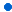 Ophthalmic equipmentsTopconKR 8100, KR 8800TopconRetinal camera TRC 50DX IATopconCT 80, TRK 1P, SL D7,SP3000LaserLUMENISNovus spectra, EncorePatient Monitors SpacelabsSL 2700, 2800, Macre 300, Elance Anesthesia MachineDATEX OHMEDA & SpacelabsAESTIVA,EXCEL 80,EXCEL 210, FocusInfusion PumpB BRAUNInfusomat Space, Perfusor Space. INFUSOMAT P and FMPEERFUSOR Compact 5 &FMDialysis Machine B BraunDialog Plus 9.XX & 8.XXTread mill and Stress Test SystemSchillerCS 200ECG MachineSchillerAT 2 Plus, AT 1ECG MachineSpacelabsCardio collect 12, Cardio ExpressTest equipmentsDNI NEVADAIMPULSE 4000(Defib analyzer)Test equipmentsDNI NEVADAMEDSIM 300 B (ECG Simulator)Test equipmentsDNI NEVADA, FLUKE234 A,601 Pro (Electrical safety analyzer)Test equipmentsDNI NEVADA454 A (Electro surgical analyzer)